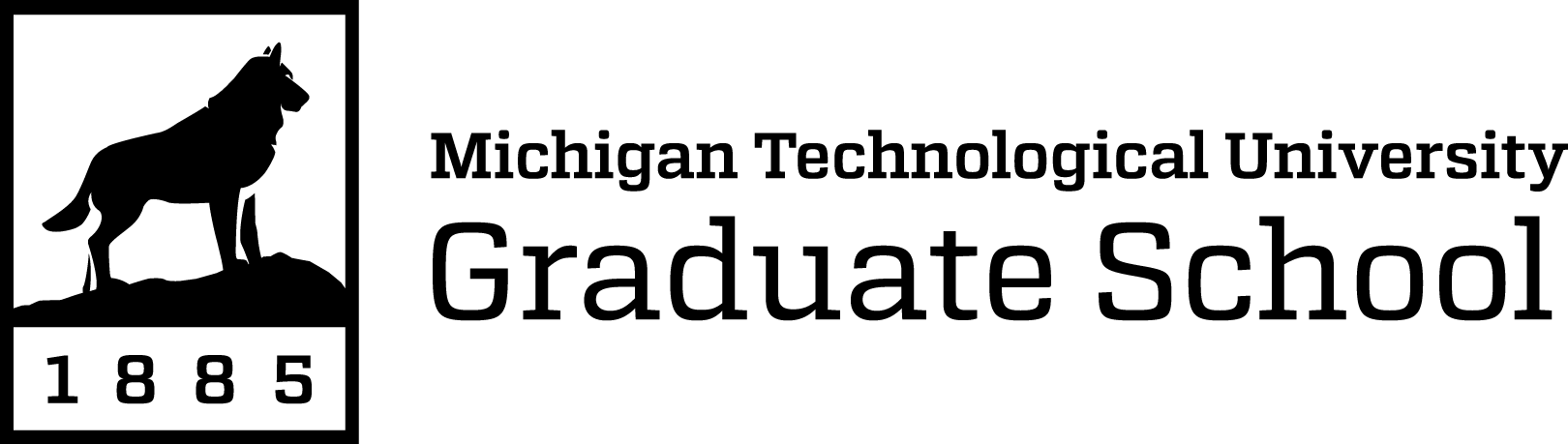 Degree Schedule – Graduate Certificate in Control SystemsDue one semester prior to completing certificate requirements.  Students:  Complete the form in Microsoft Word and email the docx file to your graduate program director or assistant.Graduate program:  Review the information provided, indicate your approval as noted, and submit to the Graduate School online. (link only accessible to Graduate Program staff)The Graduate Certificate in Control Systems is designed to prepare students for careers related to advanced control of dynamic systems within a multitude of application areas within Mechanical and Electrical Engineering. Topics include modeling, analysis, simulation and feedback control design of dynamic systems, including design in the frequency and time domains of linear and nonlinear systems in a wide variety of engineering systems applications. When complete, students will be able to mathematically model and analytically analyze complex linear and nonlinear dynamic processes and apply feedback control laws that are capable of stabilizing the system and achieving performance goals. This is a nine-credit certificate.Student InformationComplete the information requested below.Name	, M-Number (M12345678)	M     Your name will be printed on your certificate as it appears in our University records with either your legal or preferred first name. Please choose how you would like your name to appear on your certificate and type it in full. Students may contact the Registrar’s Office to change their preferred name; employees may contact Human Resources.Selection for name	Typed name	Certificate Mailing InformationYour certificate will be mailed approximately six to eight weeks after the semester that all requirements have been met to the person and address that you provide below. If you request mailing to an address that you do not reside at, please indicate “in care of” and the name of the person living at the address. Please note that this will not update your regular mailing address at the University.Mailing address	Accelerated CertificatesCertificate programs may allow up to three (3) credits earned while an undergraduate at Michigan Tech to be used to fulfill the requirements of their bachelor’s degree and graduate certificate. To earn an accelerated certificate, students must:apply for admission to the certificate program following current procedures,follow all current policies regarding the reuse of credits, and mark the accelerated class(es) with “AC” in the “Semester and Year Taken” column in the tables below.Required Coursework (3 Credits)In the table below, mark the classes taken for the certificate with the semester the credits were earned.Elective Coursework (6 Credits)In the table below, mark the classes taken for the certificate with the semester the credits were earned.Coursework SubstitutionsFully complete the table with the information requested.  Include any courses for the certificate that are not named in the above tables.  Approval of courses not listed above is at the discretion of the program granting the certificate.Graduate School Use Only: Total Credits	ApprovalsGraduate program: indicate your approval by typing your name below (if possible). Uploading the form to the Graduate School indicates your approval even if the form fields are not available. The Graduate School approves the form after receipt and verification.Department chair, Mechanical Engineering-Engineering Mechanics OR Graduate Program Director, Control SystemsGraduate School Approval	DateSemester and Year TakenCourse NumberCourse TitleNumber of CreditsMEEM/EE 5715Linear Systems Theory and Design3Semester and Year TakenCourse NumberCourse TitleNumber of CreditsMEEM 4775Analysis & Design of Feedback Control Systems3 or 4MEEM 5730Dynamic System Simulation Methods3MEEM/EE 5812Automotive Control Systems3MEEM/EE 6702Nonlinear Systems Analysis & Control3EE 5500Probability and Stochastic Processes3EE 5522Digital Image Processing3EE 6210Power Systems Dynamics and Stability3EE 5227Advanced Power Electronics3Semester and Year TakenCourse Numberex: CH5555Course TitleInclude the course number (as listed above) of the substitution and a brief rationale.The table will expand to fit your text.Number of Credits